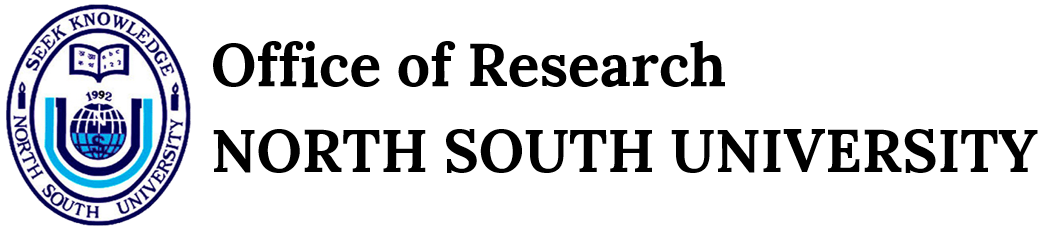 .SCHOOL SCIENTIFIC REVIEW COMMITTEE (SRC) REPORT(* signature provided when SRC Report has been submitted for transmittal to OR-NSU)Project Title:SRC Final Recommendation as to Scientific Merit: Narrative Comments Justifying SRC RecommendationIn this year’s grant cycle, all research grant applications have been anonymized with principal investigator and co-investigator identities removed from the application.  OR-NSU has provided a code by which to identify the particular application, including the proposal title. According to procedure stipulated by the School SRC, faculty research proposals/projects being reviewed for scientific merit should satisfy standard expectations for research methodology in the respective discipline, including: (1) clarity and rationality of the research question, thesis, hypotheses; (2) appropriateness of the research design; (3) strength and feasibility of the proposed research methods; (4) manifest familiarity of the researcher(s) with current scholarship on the research question, as indicated by the literature review and narrative summarizing the research protocol; (5) for statistical studies, adequacy of sampling procedure and valid plan for statistical analysis and data safety control and monitoring.  Provide narrative comments below justifying the SRC recommendation and score on this proposal.School:SBESEPSSHLSSHSSOR-NSU Assigned Grant Application Code:SRC Chair Name:Designation:Signature & DateDean Name:Signature* & DateFirst ReviewFirst ReviewRevision ReviewRevision ReviewRevision ReviewApprove, without revisionApprove, without revisionApprove (after revision)Approve (after revision)Tentatively approve, pending acceptable revisionTentatively approve, pending acceptable revisionDisapprove/rejectDisapprove/rejectRevision due date:Revision due date:Disapprove/rejectDisapprove/rejectRecommended budget:BDT: _____________________Add comments where modification of applicant’s budget is recommended and the total either reduced or enhanced.  Note that the following items should be evaluated for justification and eliminated from the itemized budget if not warranted: “contingency funds;” “miscellaneous;” “workshop/seminar/colloquium;” “publication costs;” “professional services for paper editing & proofreading/copyediting;” “logistics and others”.  Also, evaluate the salary for Research Assistants to assure a reasonable monthly amount, since there is variation across Schools from a low of BDT5,000 monthly to BDT30,000 monthly.Ethical clearance needed?IRB/ERCIACUCNot applicableBiosafety review required?YesNoScientific Merit Score:__________   (Out of 100% possible)